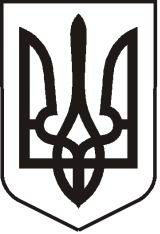 УКРАЇНАЛУГАНСЬКА  ОБЛАСТЬПОПАСНЯНСЬКИЙ  РАЙОН
ПОПАСНЯНСЬКА  МІСЬКА  РАДАШОСТОГО   СКЛИКАННЯСТО ВІСІМНАДЦЯТА СЕСІЯРIШЕННЯ05 листопада 2020 р.                    м. Попасна	                                    № 118/6Про затвердження Концепціїіндустріального парку «Східний регіон»в новій редакціїЗ метою врахування пропозицій центральних органів виконавчої влади щодо положень Концепції «Східний регіон», яка затверджена рішенням Попаснянської міської ради від 06.10.2020 № 117/2 «Про створення індустріального парку «Східний регіон» та затвеврдження Концепції індустріального парку «Східний регіон», відповідно до Закону України «Про індустріальні парки», постанови Кабінету Міністрів України від 16.01.2013                        № 216 «Про затвердження Порядку прийняття рішення про включення індустріального (промислового) парку до Реєстру індустріальних (промислових) парків», керуючись ст. ст. 25, 59, 60, 73 Закону України «Про місцеве самоврядування в Україні», Попаснянська міська радаВИРІШИЛА:Затвердити Концепцію індустріального парку «Східний регіон» в новій редакції (додається).Виконавчому комітету Попаснянської міської ради подати Концепцію у встановленому порядку уповноваженому державному органу для включення індустріального парку до Реєстру індустріальних парків.Контроль за виконанням цього рішення покласти на постійну комісію міської ради  з питань бюджету, фінансів, соціально-економічного розвитку, комунальної власності та регуляторної політики.Міський голова                                                           Ю.І. Онищенко